Программа: Мир вокруг и внутри нас.Тема: Фигуры птиц.Дата: с 07 по 12 апреля согласно расписанию.Педагог: Белолипецкая Елена Николаевна.Задание 1. Беседа по содержанию урока:Птицы наши друзья! Они не только украшают природу, но и помогают сберечь урожай на полях и огородах, спасают леса от вредителей, разносят семена растений. Друзей надо беречь! Вспомним, названия птиц зимующих (голубь, воробей, синица, ворона, сорока, снегирь) и перелётных (скворцы, гуси, соловьи, ласточки, пеночки).- Как человек может помочь птицам в зимнее время? (кормушки, семена, крупа).- Какую птицу называют лесным доктором? Прочитайте стихотворение «Дятел».Что за птица, что за птица к нам на первую страницу прилетела и сидит; Острым клювом спозаранку, Будто делает зарядку, Наше дерево долбит? Что ты, птица, очумела – Всё стучишь и не поёшь? На рассвете то и дело спать ребятам не даёшь? – И совсем не очумела: Песни петь – не наше дело, Вот сижу себе, стучу: Вам же станет очень скучно, Если вдруг я замолчу. И умолкла… Но с утра снова сыплется кора.Снова тот же слышен стук: «Тук, тук-тук!.. Тук-тук!.. Тук-тук!..» – Это ты опять, приятель? – Кто ж ещё? – ответил Дятел. Автор: Сергей Козлов.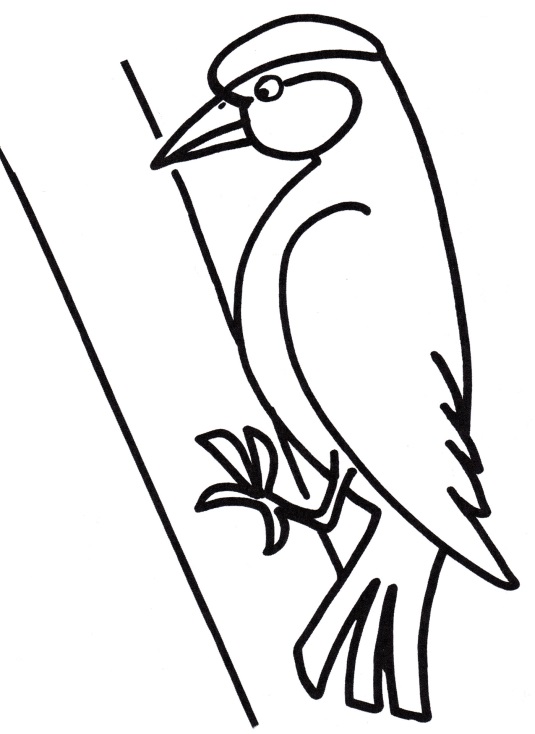 Творческая работа.  Обведи дятла по контуру, а затем раскрась цветными карандашами.Задание 2. Внимательно рассмотри части тела птицы. Запомни их названия.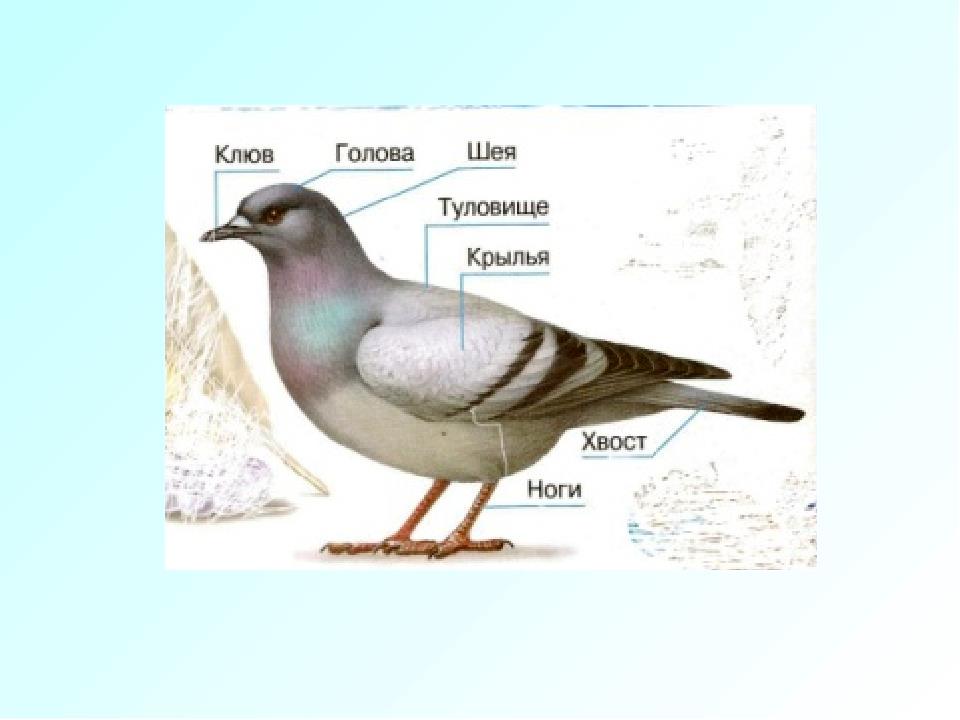 Задание  на внимательность. Закончи предложение.У человека рот, а у птицы ________________У человека руки, а у птицы ________________У человека ноги, а у птицы ________________У человека кожа, а у птицы ________________А какие части тела у человека и у птицы называются одинаково? (голова, шея, глаза, туловище). Творческая работа.  Обведи голубя по контуру, а затем раскрась цветными карандашами.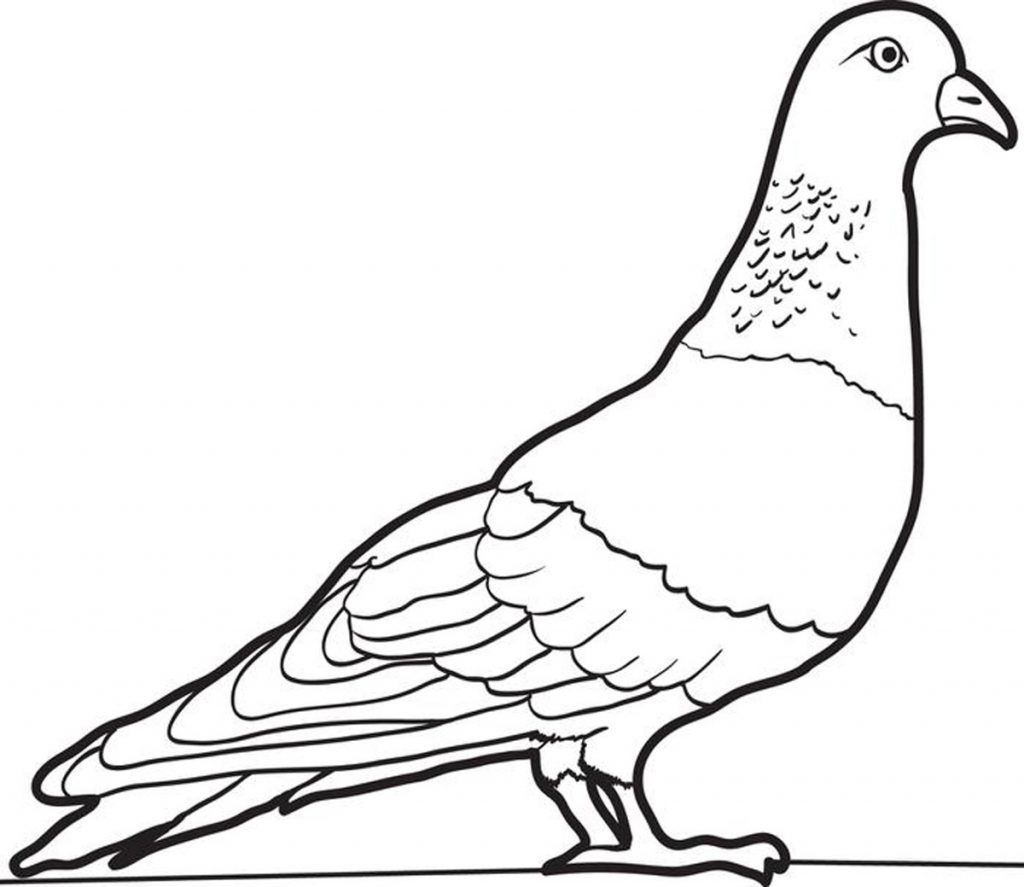 Это интересно. Развиваем любознательность.Знаете ли вы, ребята, что птицы не только весной высиживают своих птенцов? Есть такая птичка, клёст, она выводит своих птенцов в самые трескучие морозы. Клесты питаются семенами хвойных деревьев, ими же и кормят своих птенцов.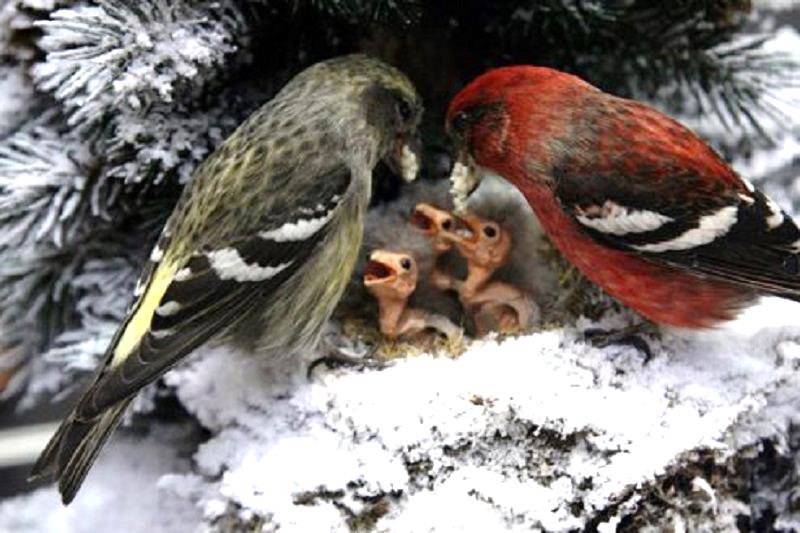 